The Keera Daniel Memorial Scholarship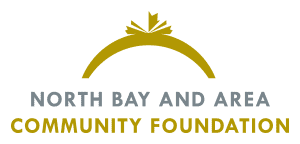 Application FormThe purpose of the Keera Daniel Memorial Scholarship is to provide scholarships for students graduating from secondary schools within our area. Successful recipients will plan to receive a post-secondary education, at the college or university level, the year following their secondary school departure.In Keera’s seventeen years, she endeavored to connect and motivate those around her. Throughout her fight with cancer she always maintained her quick wit, smile and care for others. Keera was brave, forward-thinking, and took on life’s challenges without complaint. This scholarship fund was created to celebrate Keera and remind others to follow her inspiring example.Contact Information:Name:  ________________________________________________________________________Address:  ______________________________________________________________________Phone Number: _________________________ Email:  _________________________________Current Secondary School: ________________________________________________________Post-Secondary School:  _______________________________ Program: __________________Marks (Average): Sem 1: ______________________ Sem 2 Mid-Term: ____________________Extracurricular Involvement (within and outside of school ex. teams, clubs, volunteering etc.):1: ____________________________________________________________________________2: ____________________________________________________________________________3: ____________________________________________________________________________4: ____________________________________________________________________________5: ____________________________________________________________________________Future Educational Plans: ____________________________________________________________________________________________________________________________________________________________________________________________________________________________________________________________________________________________________________________________________________________________________________________________________________________________________________________________________________________In the space provided, please describe why you feel you should receive this scholarship:________________________________________________________________________________________________________________________________________________________________________________________________________________________________________________________________________________________________________________________________________________________________________________________________________________________________________________________________________________________________________________________________________________________________________________________________________________________________________________References (name, address, phone number):1: ____________________________________________________________________________2: ____________________________________________________________________________3: ____________________________________________________________________________A member of the teaching staff is requested to verify the information provided by the student and write a short recommendation:__________________________________________________________________________________________________________________________________________________________________________________________________________________________________________________________________________________________________________________________________________________________________________________________________________________________________________________________________________________________________________________________________________________________________Closing Date: May 31st - Please Return Completed Form to Student Services